Süreç BilgileriSüreç BilgileriSüreç BilgileriSüreç BilgileriSüreç BilgileriSüreç BilgileriSüreç BilgileriSüreç BilgileriSüreç BilgileriSüreç BilgileriSüreç BilgileriSüreç BilgileriSüreç BilgileriKoduKoduKoduDO1DO1DO1DO1DO1DO1DO1DO1DO1DO1AdıAdıAdıYeni Personelin İşe Başlangıç SGK İşlemleriYeni Personelin İşe Başlangıç SGK İşlemleriYeni Personelin İşe Başlangıç SGK İşlemleriYeni Personelin İşe Başlangıç SGK İşlemleriYeni Personelin İşe Başlangıç SGK İşlemleriYeni Personelin İşe Başlangıç SGK İşlemleriYeni Personelin İşe Başlangıç SGK İşlemleriYeni Personelin İşe Başlangıç SGK İşlemleriYeni Personelin İşe Başlangıç SGK İşlemleriYeni Personelin İşe Başlangıç SGK İşlemleriTürüTürüTürü Yönetim Süreci Yönetim Süreci Yönetim Süreci Temel Süreç Temel Süreç Temel Süreç Temel Süreç Destek Süreç Destek Süreç Destek SüreçKategorisiKategorisiKategorisiMali Süreçler Mali Süreçler Mali Süreçler Mali Süreçler Mali Süreçler Mali Süreçler Mali Süreçler Mali Süreçler Mali Süreçler Mali Süreçler GrubuGrubuGrubuYeni Personelin İşe Başlangıç SGK İşleriYeni Personelin İşe Başlangıç SGK İşleriYeni Personelin İşe Başlangıç SGK İşleriYeni Personelin İşe Başlangıç SGK İşleriYeni Personelin İşe Başlangıç SGK İşleriYeni Personelin İşe Başlangıç SGK İşleriYeni Personelin İşe Başlangıç SGK İşleriYeni Personelin İşe Başlangıç SGK İşleriYeni Personelin İşe Başlangıç SGK İşleriYeni Personelin İşe Başlangıç SGK İşleri Sürecin Özet Tanımı Sürecin Özet Tanımı Sürecin Özet Tanımı Sürecin Özet Tanımı Sürecin Özet Tanımı Sürecin Özet Tanımı Sürecin Özet Tanımı Sürecin Özet Tanımı Sürecin Özet Tanımı Sürecin Özet Tanımı Sürecin Özet Tanımı Sürecin Özet Tanımı Sürecin Özet TanımıYeni Personelin İşe Başlangıç SGK İşleri Süreci, Çalışanın İşe Alınması veya Ataması Sonrasında, SGK (Sosyal Güvenlik Kurumu) Kayıtlarının Oluşturulması ve Gerekli Belgelerin Düzenlenerek SGK'ya İletilmesi Aşamalarını İçeren Bir İşlem Sürecidir.Yeni Personelin İşe Başlangıç SGK İşleri Süreci, Çalışanın İşe Alınması veya Ataması Sonrasında, SGK (Sosyal Güvenlik Kurumu) Kayıtlarının Oluşturulması ve Gerekli Belgelerin Düzenlenerek SGK'ya İletilmesi Aşamalarını İçeren Bir İşlem Sürecidir.Yeni Personelin İşe Başlangıç SGK İşleri Süreci, Çalışanın İşe Alınması veya Ataması Sonrasında, SGK (Sosyal Güvenlik Kurumu) Kayıtlarının Oluşturulması ve Gerekli Belgelerin Düzenlenerek SGK'ya İletilmesi Aşamalarını İçeren Bir İşlem Sürecidir.Yeni Personelin İşe Başlangıç SGK İşleri Süreci, Çalışanın İşe Alınması veya Ataması Sonrasında, SGK (Sosyal Güvenlik Kurumu) Kayıtlarının Oluşturulması ve Gerekli Belgelerin Düzenlenerek SGK'ya İletilmesi Aşamalarını İçeren Bir İşlem Sürecidir.Yeni Personelin İşe Başlangıç SGK İşleri Süreci, Çalışanın İşe Alınması veya Ataması Sonrasında, SGK (Sosyal Güvenlik Kurumu) Kayıtlarının Oluşturulması ve Gerekli Belgelerin Düzenlenerek SGK'ya İletilmesi Aşamalarını İçeren Bir İşlem Sürecidir.Yeni Personelin İşe Başlangıç SGK İşleri Süreci, Çalışanın İşe Alınması veya Ataması Sonrasında, SGK (Sosyal Güvenlik Kurumu) Kayıtlarının Oluşturulması ve Gerekli Belgelerin Düzenlenerek SGK'ya İletilmesi Aşamalarını İçeren Bir İşlem Sürecidir.Yeni Personelin İşe Başlangıç SGK İşleri Süreci, Çalışanın İşe Alınması veya Ataması Sonrasında, SGK (Sosyal Güvenlik Kurumu) Kayıtlarının Oluşturulması ve Gerekli Belgelerin Düzenlenerek SGK'ya İletilmesi Aşamalarını İçeren Bir İşlem Sürecidir.Yeni Personelin İşe Başlangıç SGK İşleri Süreci, Çalışanın İşe Alınması veya Ataması Sonrasında, SGK (Sosyal Güvenlik Kurumu) Kayıtlarının Oluşturulması ve Gerekli Belgelerin Düzenlenerek SGK'ya İletilmesi Aşamalarını İçeren Bir İşlem Sürecidir.Yeni Personelin İşe Başlangıç SGK İşleri Süreci, Çalışanın İşe Alınması veya Ataması Sonrasında, SGK (Sosyal Güvenlik Kurumu) Kayıtlarının Oluşturulması ve Gerekli Belgelerin Düzenlenerek SGK'ya İletilmesi Aşamalarını İçeren Bir İşlem Sürecidir.Yeni Personelin İşe Başlangıç SGK İşleri Süreci, Çalışanın İşe Alınması veya Ataması Sonrasında, SGK (Sosyal Güvenlik Kurumu) Kayıtlarının Oluşturulması ve Gerekli Belgelerin Düzenlenerek SGK'ya İletilmesi Aşamalarını İçeren Bir İşlem Sürecidir.Yeni Personelin İşe Başlangıç SGK İşleri Süreci, Çalışanın İşe Alınması veya Ataması Sonrasında, SGK (Sosyal Güvenlik Kurumu) Kayıtlarının Oluşturulması ve Gerekli Belgelerin Düzenlenerek SGK'ya İletilmesi Aşamalarını İçeren Bir İşlem Sürecidir.Yeni Personelin İşe Başlangıç SGK İşleri Süreci, Çalışanın İşe Alınması veya Ataması Sonrasında, SGK (Sosyal Güvenlik Kurumu) Kayıtlarının Oluşturulması ve Gerekli Belgelerin Düzenlenerek SGK'ya İletilmesi Aşamalarını İçeren Bir İşlem Sürecidir.Yeni Personelin İşe Başlangıç SGK İşleri Süreci, Çalışanın İşe Alınması veya Ataması Sonrasında, SGK (Sosyal Güvenlik Kurumu) Kayıtlarının Oluşturulması ve Gerekli Belgelerin Düzenlenerek SGK'ya İletilmesi Aşamalarını İçeren Bir İşlem Sürecidir. Süreç Katılımcıları Süreç Katılımcıları Süreç Katılımcıları Süreç Katılımcıları Süreç Katılımcıları Süreç Katılımcıları Süreç Katılımcıları Süreç Katılımcıları Süreç Katılımcıları Süreç Katılımcıları Süreç Katılımcıları Süreç Katılımcıları Süreç KatılımcılarıSüreç SahibiSüreç SahibiSüreç SahibiSüreç SahibiSosyal Güvenlik Kurumu (SGK)Sosyal Güvenlik Kurumu (SGK)Sosyal Güvenlik Kurumu (SGK)Sosyal Güvenlik Kurumu (SGK)Sosyal Güvenlik Kurumu (SGK)Sosyal Güvenlik Kurumu (SGK)Sosyal Güvenlik Kurumu (SGK)Sosyal Güvenlik Kurumu (SGK)Sosyal Güvenlik Kurumu (SGK)Süreç SorumlularıSüreç SorumlularıSüreç SorumlularıSüreç SorumlularıTurizm Fakültesi Muhasebe Birimi, Sosyal Güvenlik Kurumu (SGK)Turizm Fakültesi Muhasebe Birimi, Sosyal Güvenlik Kurumu (SGK)Turizm Fakültesi Muhasebe Birimi, Sosyal Güvenlik Kurumu (SGK)Turizm Fakültesi Muhasebe Birimi, Sosyal Güvenlik Kurumu (SGK)Turizm Fakültesi Muhasebe Birimi, Sosyal Güvenlik Kurumu (SGK)Turizm Fakültesi Muhasebe Birimi, Sosyal Güvenlik Kurumu (SGK)Turizm Fakültesi Muhasebe Birimi, Sosyal Güvenlik Kurumu (SGK)Turizm Fakültesi Muhasebe Birimi, Sosyal Güvenlik Kurumu (SGK)Turizm Fakültesi Muhasebe Birimi, Sosyal Güvenlik Kurumu (SGK)PaydaşlarPaydaşlarPaydaşlarPaydaşlarSosyal Güvenlik Kurumu (SGK), Kamu Harcama ve Muhasebe Bilişim Sistemi (KBS), Yeni Başlayan Personel, Turizm Fakültesi Muhasebe BirimiSosyal Güvenlik Kurumu (SGK), Kamu Harcama ve Muhasebe Bilişim Sistemi (KBS), Yeni Başlayan Personel, Turizm Fakültesi Muhasebe BirimiSosyal Güvenlik Kurumu (SGK), Kamu Harcama ve Muhasebe Bilişim Sistemi (KBS), Yeni Başlayan Personel, Turizm Fakültesi Muhasebe BirimiSosyal Güvenlik Kurumu (SGK), Kamu Harcama ve Muhasebe Bilişim Sistemi (KBS), Yeni Başlayan Personel, Turizm Fakültesi Muhasebe BirimiSosyal Güvenlik Kurumu (SGK), Kamu Harcama ve Muhasebe Bilişim Sistemi (KBS), Yeni Başlayan Personel, Turizm Fakültesi Muhasebe BirimiSosyal Güvenlik Kurumu (SGK), Kamu Harcama ve Muhasebe Bilişim Sistemi (KBS), Yeni Başlayan Personel, Turizm Fakültesi Muhasebe BirimiSosyal Güvenlik Kurumu (SGK), Kamu Harcama ve Muhasebe Bilişim Sistemi (KBS), Yeni Başlayan Personel, Turizm Fakültesi Muhasebe BirimiSosyal Güvenlik Kurumu (SGK), Kamu Harcama ve Muhasebe Bilişim Sistemi (KBS), Yeni Başlayan Personel, Turizm Fakültesi Muhasebe BirimiSosyal Güvenlik Kurumu (SGK), Kamu Harcama ve Muhasebe Bilişim Sistemi (KBS), Yeni Başlayan Personel, Turizm Fakültesi Muhasebe Birimi Süreç Unsurları Süreç Unsurları Süreç Unsurları Süreç Unsurları Süreç Unsurları Süreç Unsurları Süreç Unsurları Süreç Unsurları Süreç Unsurları Süreç Unsurları Süreç Unsurları Süreç Unsurları Süreç UnsurlarıGirdilerGirdilerGirdilerGirdilerPersonel Atama YazısıPersonel Atama YazısıPersonel Atama YazısıPersonel Atama YazısıPersonel Atama YazısıPersonel Atama YazısıPersonel Atama YazısıPersonel Atama YazısıPersonel Atama YazısıKaynaklarKaynaklarKaynaklarKaynaklar657 Sayılı Devlet Memurları Kanunu657 Sayılı Devlet Memurları Kanunu657 Sayılı Devlet Memurları Kanunu657 Sayılı Devlet Memurları Kanunu657 Sayılı Devlet Memurları Kanunu657 Sayılı Devlet Memurları Kanunu657 Sayılı Devlet Memurları Kanunu657 Sayılı Devlet Memurları Kanunu657 Sayılı Devlet Memurları KanunuÇıktılarÇıktılarÇıktılarÇıktılarSGK İşe Giriş BelgesiSGK İşe Giriş BelgesiSGK İşe Giriş BelgesiSGK İşe Giriş BelgesiSGK İşe Giriş BelgesiSGK İşe Giriş BelgesiSGK İşe Giriş BelgesiSGK İşe Giriş BelgesiSGK İşe Giriş BelgesiEtkilendiği SüreçlerEtkilendiği SüreçlerEtkilendiği SüreçlerEtkilendiği Süreçlerİlgili Yönetmelik ve Yönergelerİlgili Yönetmelik ve Yönergelerİlgili Yönetmelik ve Yönergelerİlgili Yönetmelik ve Yönergelerİlgili Yönetmelik ve Yönergelerİlgili Yönetmelik ve Yönergelerİlgili Yönetmelik ve Yönergelerİlgili Yönetmelik ve Yönergelerİlgili Yönetmelik ve YönergelerEtkilediği SüreçlerEtkilediği SüreçlerEtkilediği SüreçlerEtkilediği SüreçlerYeni Personelin İşe Başlangıç SGK SüreçleriYeni Personelin İşe Başlangıç SGK SüreçleriYeni Personelin İşe Başlangıç SGK SüreçleriYeni Personelin İşe Başlangıç SGK SüreçleriYeni Personelin İşe Başlangıç SGK SüreçleriYeni Personelin İşe Başlangıç SGK SüreçleriYeni Personelin İşe Başlangıç SGK SüreçleriYeni Personelin İşe Başlangıç SGK SüreçleriYeni Personelin İşe Başlangıç SGK Süreçleri Süreç Faaliyetleri Süreç Faaliyetleri Süreç Faaliyetleri Süreç Faaliyetleri Süreç Faaliyetleri Süreç Faaliyetleri Süreç Faaliyetleri Süreç Faaliyetleri Süreç Faaliyetleri Süreç Faaliyetleri Süreç Faaliyetleri Süreç Faaliyetleri Süreç FaaliyetleriNoSüreç Faaliyetinin TanımıSüreç Faaliyetinin TanımıSüreç Faaliyetinin TanımıSüreç Faaliyetinin TanımıSüreç Faaliyetinin TanımıSüreç Faaliyetinin TanımıSüreç Faaliyetinin TanımıSüreç Faaliyetinin TanımıSüreç KatılımcılarıSüreç KatılımcılarıSüreç KatılımcılarıSüreç KatılımcılarıF1Sigortalı Tescil (Memurlar) Resmi Sayfasında Yer Alan Personel Bilgileri Bölümüne Verilerin GirilmesiSigortalı Tescil (Memurlar) Resmi Sayfasında Yer Alan Personel Bilgileri Bölümüne Verilerin GirilmesiSigortalı Tescil (Memurlar) Resmi Sayfasında Yer Alan Personel Bilgileri Bölümüne Verilerin GirilmesiSigortalı Tescil (Memurlar) Resmi Sayfasında Yer Alan Personel Bilgileri Bölümüne Verilerin GirilmesiSigortalı Tescil (Memurlar) Resmi Sayfasında Yer Alan Personel Bilgileri Bölümüne Verilerin GirilmesiSigortalı Tescil (Memurlar) Resmi Sayfasında Yer Alan Personel Bilgileri Bölümüne Verilerin GirilmesiSigortalı Tescil (Memurlar) Resmi Sayfasında Yer Alan Personel Bilgileri Bölümüne Verilerin GirilmesiSigortalı Tescil (Memurlar) Resmi Sayfasında Yer Alan Personel Bilgileri Bölümüne Verilerin GirilmesiSosyal Güvenlik Kurumu (SGK), Turizm Fakültesi Muhasebe BirimiSosyal Güvenlik Kurumu (SGK), Turizm Fakültesi Muhasebe BirimiSosyal Güvenlik Kurumu (SGK), Turizm Fakültesi Muhasebe BirimiSosyal Güvenlik Kurumu (SGK), Turizm Fakültesi Muhasebe BirimiF2Tescil Oluşturulması Sonucunda, Tescil Statüsü, Unvan ve Hizmet Sınıfı Bilgilerinin KaydedilmesiTescil Oluşturulması Sonucunda, Tescil Statüsü, Unvan ve Hizmet Sınıfı Bilgilerinin KaydedilmesiTescil Oluşturulması Sonucunda, Tescil Statüsü, Unvan ve Hizmet Sınıfı Bilgilerinin KaydedilmesiTescil Oluşturulması Sonucunda, Tescil Statüsü, Unvan ve Hizmet Sınıfı Bilgilerinin KaydedilmesiTescil Oluşturulması Sonucunda, Tescil Statüsü, Unvan ve Hizmet Sınıfı Bilgilerinin KaydedilmesiTescil Oluşturulması Sonucunda, Tescil Statüsü, Unvan ve Hizmet Sınıfı Bilgilerinin KaydedilmesiTescil Oluşturulması Sonucunda, Tescil Statüsü, Unvan ve Hizmet Sınıfı Bilgilerinin KaydedilmesiTescil Oluşturulması Sonucunda, Tescil Statüsü, Unvan ve Hizmet Sınıfı Bilgilerinin KaydedilmesiSosyal Güvenlik Kurumu (SGK), Turizm Fakültesi Muhasebe BirimiSosyal Güvenlik Kurumu (SGK), Turizm Fakültesi Muhasebe BirimiSosyal Güvenlik Kurumu (SGK), Turizm Fakültesi Muhasebe BirimiSosyal Güvenlik Kurumu (SGK), Turizm Fakültesi Muhasebe BirimiF3Kamu Harcama ve Muhasebe Bilişim Sisteminden (KBS) Maaş Bilgi Girişi Bölümüne Giriş YapılmasıKamu Harcama ve Muhasebe Bilişim Sisteminden (KBS) Maaş Bilgi Girişi Bölümüne Giriş YapılmasıKamu Harcama ve Muhasebe Bilişim Sisteminden (KBS) Maaş Bilgi Girişi Bölümüne Giriş YapılmasıKamu Harcama ve Muhasebe Bilişim Sisteminden (KBS) Maaş Bilgi Girişi Bölümüne Giriş YapılmasıKamu Harcama ve Muhasebe Bilişim Sisteminden (KBS) Maaş Bilgi Girişi Bölümüne Giriş YapılmasıKamu Harcama ve Muhasebe Bilişim Sisteminden (KBS) Maaş Bilgi Girişi Bölümüne Giriş YapılmasıKamu Harcama ve Muhasebe Bilişim Sisteminden (KBS) Maaş Bilgi Girişi Bölümüne Giriş YapılmasıKamu Harcama ve Muhasebe Bilişim Sisteminden (KBS) Maaş Bilgi Girişi Bölümüne Giriş YapılmasıKamu Harcama ve Muhasebe Bilişim Sisteminden (KBS), Turizm Fakültesi Muhasebe BirimiKamu Harcama ve Muhasebe Bilişim Sisteminden (KBS), Turizm Fakültesi Muhasebe BirimiKamu Harcama ve Muhasebe Bilişim Sisteminden (KBS), Turizm Fakültesi Muhasebe BirimiKamu Harcama ve Muhasebe Bilişim Sisteminden (KBS), Turizm Fakültesi Muhasebe BirimiF4Yeni Kişi Eklemeyi Seçtikten Sonra İşlem Kodu İşe Başlama Olarak Tescil Edildikten Sonra Geriye Kalan Atama Verilerinin Girilmesi ve KaydedilmesiYeni Kişi Eklemeyi Seçtikten Sonra İşlem Kodu İşe Başlama Olarak Tescil Edildikten Sonra Geriye Kalan Atama Verilerinin Girilmesi ve KaydedilmesiYeni Kişi Eklemeyi Seçtikten Sonra İşlem Kodu İşe Başlama Olarak Tescil Edildikten Sonra Geriye Kalan Atama Verilerinin Girilmesi ve KaydedilmesiYeni Kişi Eklemeyi Seçtikten Sonra İşlem Kodu İşe Başlama Olarak Tescil Edildikten Sonra Geriye Kalan Atama Verilerinin Girilmesi ve KaydedilmesiYeni Kişi Eklemeyi Seçtikten Sonra İşlem Kodu İşe Başlama Olarak Tescil Edildikten Sonra Geriye Kalan Atama Verilerinin Girilmesi ve KaydedilmesiYeni Kişi Eklemeyi Seçtikten Sonra İşlem Kodu İşe Başlama Olarak Tescil Edildikten Sonra Geriye Kalan Atama Verilerinin Girilmesi ve KaydedilmesiYeni Kişi Eklemeyi Seçtikten Sonra İşlem Kodu İşe Başlama Olarak Tescil Edildikten Sonra Geriye Kalan Atama Verilerinin Girilmesi ve KaydedilmesiYeni Kişi Eklemeyi Seçtikten Sonra İşlem Kodu İşe Başlama Olarak Tescil Edildikten Sonra Geriye Kalan Atama Verilerinin Girilmesi ve KaydedilmesiKamu Harcama ve Muhasebe Bilişim Sisteminden (KBS), Turizm Fakültesi Muhasebe BirimiKamu Harcama ve Muhasebe Bilişim Sisteminden (KBS), Turizm Fakültesi Muhasebe BirimiKamu Harcama ve Muhasebe Bilişim Sisteminden (KBS), Turizm Fakültesi Muhasebe BirimiKamu Harcama ve Muhasebe Bilişim Sisteminden (KBS), Turizm Fakültesi Muhasebe BirimiF53 Adet Sigorta Tescil Giriş Evrakını Fak. Sekreterine İmzalattıktan Sonra Birisini Personele Diğerini Yazı İşlerine Bir Diğerini de Dosyasına Eklenmesi3 Adet Sigorta Tescil Giriş Evrakını Fak. Sekreterine İmzalattıktan Sonra Birisini Personele Diğerini Yazı İşlerine Bir Diğerini de Dosyasına Eklenmesi3 Adet Sigorta Tescil Giriş Evrakını Fak. Sekreterine İmzalattıktan Sonra Birisini Personele Diğerini Yazı İşlerine Bir Diğerini de Dosyasına Eklenmesi3 Adet Sigorta Tescil Giriş Evrakını Fak. Sekreterine İmzalattıktan Sonra Birisini Personele Diğerini Yazı İşlerine Bir Diğerini de Dosyasına Eklenmesi3 Adet Sigorta Tescil Giriş Evrakını Fak. Sekreterine İmzalattıktan Sonra Birisini Personele Diğerini Yazı İşlerine Bir Diğerini de Dosyasına Eklenmesi3 Adet Sigorta Tescil Giriş Evrakını Fak. Sekreterine İmzalattıktan Sonra Birisini Personele Diğerini Yazı İşlerine Bir Diğerini de Dosyasına Eklenmesi3 Adet Sigorta Tescil Giriş Evrakını Fak. Sekreterine İmzalattıktan Sonra Birisini Personele Diğerini Yazı İşlerine Bir Diğerini de Dosyasına Eklenmesi3 Adet Sigorta Tescil Giriş Evrakını Fak. Sekreterine İmzalattıktan Sonra Birisini Personele Diğerini Yazı İşlerine Bir Diğerini de Dosyasına EklenmesiSosyal Güvenlik Kurumu (SGK), Personel, Yazı İşleri, Turizm Fakültesi Muhasebe BirimiSosyal Güvenlik Kurumu (SGK), Personel, Yazı İşleri, Turizm Fakültesi Muhasebe BirimiSosyal Güvenlik Kurumu (SGK), Personel, Yazı İşleri, Turizm Fakültesi Muhasebe BirimiSosyal Güvenlik Kurumu (SGK), Personel, Yazı İşleri, Turizm Fakültesi Muhasebe BirimiF6Atama Yazısı ve SGK İşe Giriş Belgesinin Personel Dosyasında ArşivlenmesiAtama Yazısı ve SGK İşe Giriş Belgesinin Personel Dosyasında ArşivlenmesiAtama Yazısı ve SGK İşe Giriş Belgesinin Personel Dosyasında ArşivlenmesiAtama Yazısı ve SGK İşe Giriş Belgesinin Personel Dosyasında ArşivlenmesiAtama Yazısı ve SGK İşe Giriş Belgesinin Personel Dosyasında ArşivlenmesiAtama Yazısı ve SGK İşe Giriş Belgesinin Personel Dosyasında ArşivlenmesiAtama Yazısı ve SGK İşe Giriş Belgesinin Personel Dosyasında ArşivlenmesiAtama Yazısı ve SGK İşe Giriş Belgesinin Personel Dosyasında ArşivlenmesiTurizm Fakültesi Muhasebe BirimiTurizm Fakültesi Muhasebe BirimiTurizm Fakültesi Muhasebe BirimiTurizm Fakültesi Muhasebe Birimi Süreç Kontrol Noktaları Süreç Kontrol Noktaları Süreç Kontrol Noktaları Süreç Kontrol Noktaları Süreç Kontrol Noktaları Süreç Kontrol Noktaları Süreç Kontrol Noktaları Süreç Kontrol Noktaları Süreç Kontrol Noktaları Süreç Kontrol Noktaları Süreç Kontrol Noktaları Süreç Kontrol Noktaları Süreç Kontrol NoktalarıNoKontrol NoktasıKontrol Faaliyetinin TanımıKontrol Faaliyetinin TanımıKontrol Faaliyetinin TanımıKontrol Faaliyetinin TanımıKontrol Faaliyetinin TanımıKontrol Faaliyetinin TanımıKontrol Faaliyetinin TanımıKontrol Faaliyetinin TanımıKontrol Faaliyetinin TanımıKontrol Faaliyetinin TanımıKontrol Faaliyetinin TanımıK1GirdiPersonel Atama YazısıPersonel Atama YazısıPersonel Atama YazısıPersonel Atama YazısıPersonel Atama YazısıPersonel Atama YazısıPersonel Atama YazısıPersonel Atama YazısıPersonel Atama YazısıPersonel Atama YazısıPersonel Atama YazısıK2ÇıktıSGK İşe Giriş BelgesiSGK İşe Giriş BelgesiSGK İşe Giriş BelgesiSGK İşe Giriş BelgesiSGK İşe Giriş BelgesiSGK İşe Giriş BelgesiSGK İşe Giriş BelgesiSGK İşe Giriş BelgesiSGK İşe Giriş BelgesiSGK İşe Giriş BelgesiSGK İşe Giriş Belgesiİzleme, Ölçme ve Değerlendirme İzleme, Ölçme ve Değerlendirme İzleme, Ölçme ve Değerlendirme İzleme, Ölçme ve Değerlendirme İzleme, Ölçme ve Değerlendirme İzleme, Ölçme ve Değerlendirme İzleme, Ölçme ve Değerlendirme İzleme, Ölçme ve Değerlendirme İzleme, Ölçme ve Değerlendirme İzleme, Ölçme ve Değerlendirme İzleme, Ölçme ve Değerlendirme İzleme, Ölçme ve Değerlendirme İzleme, Ölçme ve Değerlendirme Süreç HedefiSüreç HedefiSüreç HedefiSüreç HedefiSüreç HedefiPerformans/İzleme GöstergesiPerformans/İzleme GöstergesiYönüGösterge BirimiGösterge BirimiGösterge Birimiİzleme PeriyoduRaporlama SorumlusuYeni Personelin İşe Başlangıç SGK İşlemlerinin Doğru, Hızlı, Hassas ve Etkin Bir Şekilde Yürütülmesini Sağlamak.Yeni Personelin İşe Başlangıç SGK İşlemlerinin Doğru, Hızlı, Hassas ve Etkin Bir Şekilde Yürütülmesini Sağlamak.Yeni Personelin İşe Başlangıç SGK İşlemlerinin Doğru, Hızlı, Hassas ve Etkin Bir Şekilde Yürütülmesini Sağlamak.Yeni Personelin İşe Başlangıç SGK İşlemlerinin Doğru, Hızlı, Hassas ve Etkin Bir Şekilde Yürütülmesini Sağlamak.Yeni Personelin İşe Başlangıç SGK İşlemlerinin Doğru, Hızlı, Hassas ve Etkin Bir Şekilde Yürütülmesini Sağlamak.Kullanılmakta Olan Sistemlerin Kontrolünün SağlanmasıKullanılmakta Olan Sistemlerin Kontrolünün Sağlanması↑Belge ve E- BelgeBelge ve E- BelgeBelge ve E- BelgeGerekli Olduğu ZamanlardaStrateji Geliştirme Daire Başkanlığı, Turizm Fakültesi Muhasebe Birimi, Sosyal Güvenlik Kurumu (SGK), Yazı İşleri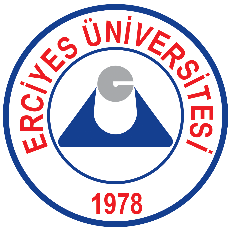 ERCİYES ÜNİVERSİTESİ TURİZM FAKÜLTESİSÜREÇ LİSTESİ NOSÜREÇ TÜRÜSÜREÇ KATEGORİSİSÜREÇ GRUBUSÜREÇ ADI1 Destek SüreçMali SüreçlerYeni Personelin İşe Başlangıç SGK İşleriYeni Personelin İşe Başlangıç SGK İşlemleri